Eierfärben mit KristallenMaterialien: 		Becherglas, ausgeblasenes Ei / Eierschale, WatteChemikalien:		gesättigte Kupfer(II)-sulfatlösung, AcetonDurchführung: 		Das Ei wird mit Aceton und etwas Watte von Fett und Eisweißresten befreit. Das Ei wird in ein Becherglas gegeben und so viel gesättigte Kupfer(II)-sulfatlösung zugegeben, bis das Eis vollständig bedeckt ist. Der Versuch muss einige Tage stehen bleiben. Gegebenenfalls muss Wasser zugegeben werden um die Verdunstung aus zu gleichen.Beobachtung:		Die Eierschale wirkt nach 4 Tagen grün.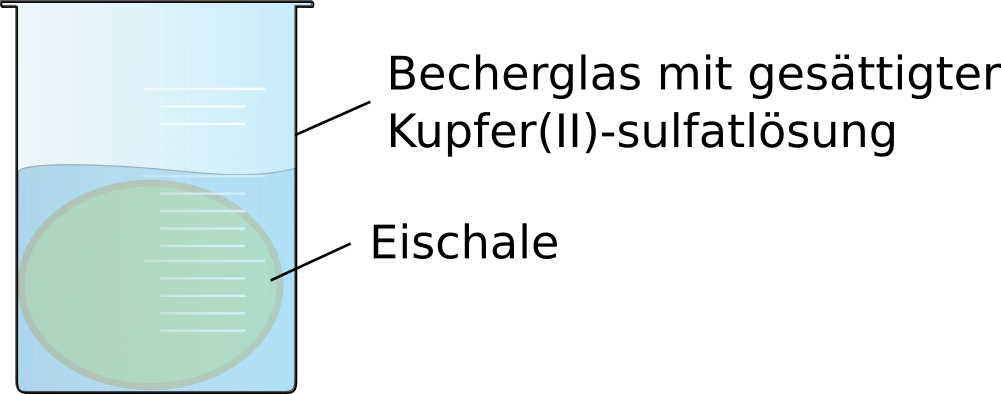 Abbildung 1. Eischale in gesättigter Kupfer(II)-sulfatlösungDeutung:	Eischalen bestehen zum größten Teil aus Calciumcarbonat (Kalk). Dieser reagiert mit dem Kupfer(II)-sulfat. Es bildet sich Azurit und Malachit auf der Oberfläche des Eis.	 findet sich in der Natur als Azurit und ist ein blaues Mineral. Ein weiteres Nebenprodukt, welches endsteht ist grüner Malachit Entsorgung:	Das Kupfersulfat und das Ei muss über den Behälter für Schwermetalle entsorgt werden.Literatur:	Schmidkunz, H. (2011). Chemische Freihandversuche Band 2. Hallbergmoos: Aulis-Verlag.GefahrenstoffeGefahrenstoffeGefahrenstoffeGefahrenstoffeGefahrenstoffeGefahrenstoffeGefahrenstoffeGefahrenstoffeGefahrenstoffeGesättigte Kupfer(II)- sulfatlösungGesättigte Kupfer(II)- sulfatlösungGesättigte Kupfer(II)- sulfatlösungH: 302-315-319-410H: 302-315-319-410H: 302-315-319-410P: 273-305+351+338-302+352P: 273-305+351+338-302+352P: 273-305+351+338-302+352AcetonAcetonAcetonH: 225-319-336H: 225-319-336H: 225-319-336P: 210-233-305+351+338P: 210-233-305+351+338P: 210-233-305+351+338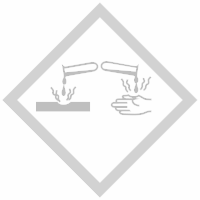 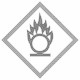 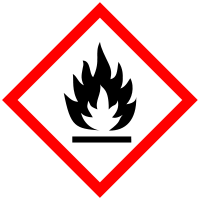 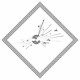 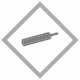 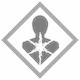 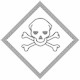 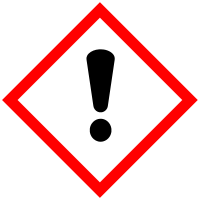 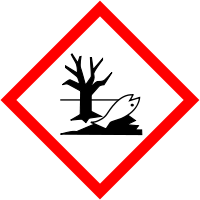 